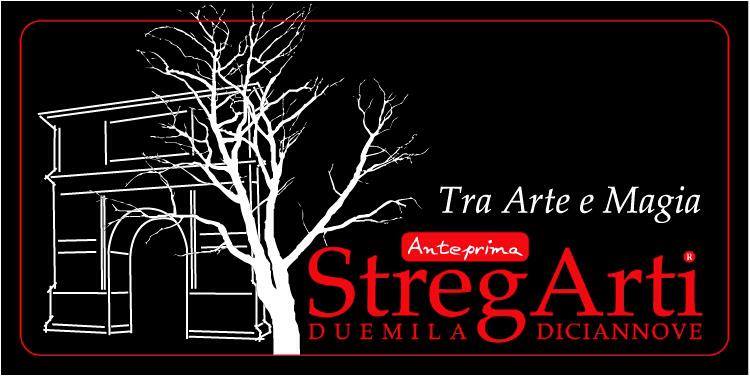 STREGARTI 2019“Tra Arte, Cultura e Magia”Dal 27 maggio al 16 giugno 2019 - BENEVENTOPROGRAMMA DETTAGLIATO:Sala Congressi di Palazzo Paolo VLunedi 27 Maggio : ore 17:00  Apertura Manifestazione Anteprima “Stregarti 2019”Cerimonia del Premio Giornalistico Sannita “Giovanni De Toma”Sala Graffiti “Palazzo Paolo V”Sabato 1 Giugno Ore 17.00Vernissage - Rassegna d’Arte Contemporanea a cura delle artiste Beatriz Càrdenas e Daria Bollo Ore 18.00 Presentazione libro “Scartoffie beneventane – vol. 2” di Arturo BascettaSala Graffiti Palazzo Paolo VLunedi 3 Giugno ore 17:00  Presentazione libro di Grazia Luongo  “Arraccuntm”Sala Graffiti Palazzo Paolo VVenerdi 7 Giugno : ore 18.00 Presentazione libro “Grand Tour Sannio” di Michela RennaSala Graffiti“Palazzo Paolo V”Sabato 8 Giugno:  ore 17.00Visita al teatro romano di Benevento, con spettacoli teatrali ed animazioneore 18.00 Presentazione libro “Streghe, falsari e negromanti: arguzie di vita quotidiana nella Benevento del 1500”,  con terza parte inedita su Niccolò Franco,  di Virgilio Iandiorio Domenica 9 GiugnoOre 10:30 Piazza CastelloProloco in Festa Raduno  auto dell’Automotoclub Storico Antico Sannio, con animazione Gruppo Folk “La Takkarata” di Fragneto Monforte ed esibizione Sbandieratori della Città di Cava de' TirreniVenerdi 14 Giugno – Auditorium “Cilindro Nero” di San Giorgio del SannioConvegno “Arte culinaria ai tempi delle Streghe” – ore 18.00 Sabato 15 Giugno:Sala Convegni “Palazzo Paolo V”Ore 17.00 Presentazione libro di Valerio Pisaniello “Movimenti a Sinistra. Dall’Operaismo all’Europeismo”, con prefazione di Nicola SgueraOre 19.00 Premiazioni autori Concorso “StregAmi” a cura di ABE – Arturo Bascetta EditoreDomenica 16 Giugno : Sala Convegni Palazzo Paolo VPresentazione libro  “Grand Tour Sannio e Lucania ” di Teresa Zeppa e Virgilio Iandiorio Brindisi finale